Abstract template for the International Conference on Biofabrication 2022A. Author1, B. Author1,2, and C. Author21 Each affiliation must fit within a row2 Each affiliation must fit within a rowKeywords—Insert up to 4 keywords, separated by commas.These instructions give you guidelines for preparing contributions to Biofab2022. For submission guidelines, follow the instructions on the conference website. The document must be uploaded as .pdf file with a maximum file size of 2 Megabytes, reduce the size of images, graphs etc. if your file size exceeds this limit. Text should be typed single-spaced. Do not skip a line between paragraphs. The type must be 24 points for Title, 11 for Authors, 9 points for affiliations, 11 points for keywords, and 10 points for the abstract text. Only the Times New Roman font and black colour font is approved for use. All text must be justified. Abstracts must be a document formatted to A4 size (21.7 cm x 29 cm) with the following margin settings: Top 1.5 cm, Bottom 3 cm and Left & Right 1.5 cm. Abstract information must not appear on or outside the margins. Use the template to format a single page document with the 2-column. All information must fit on one page.IntroductionThis section should provide a brief overview to the topic area or problem. Other information regarding the study rationale or justification may be provided as necessary. A statement of the study problem, the hypothesis, and the objective(s) should be provided.Materials and methodsHere please describe the materials, procedures and analytical techniques used in experiments, including composition details and methods to determine statistical significance. If necessary, include tables and figures (more than one figure and table can be used). Minimum figure size 35mm x 35mm.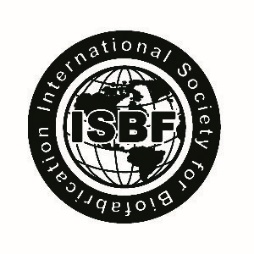 Figure 1. Provide a brief figure caption to go under each Figure.Math equations are centred and numbered consecutively in parentheses flush with the right margin. Refers to the equation in the text as follows Eq. X. Results and discussionProvide a summary and discussion of results in sufficient detail to support the conclusion(s). Refer to appropriate tables and figures.Table 1. Provide a brief table caption to go with each Table.ConclusionsPresent the significance of the key findings of the study and conclusions that can be drawn from the results.Ethical statements (if any)If your work involves live subjects (human or animal) you must provide an appropriate ethical statement when submitting your abstract.ReferencesPlease number citations consecutively in square brackets [1]. The sentence punctuation follows the brackets [2]. Two references [2], [3] are each numbered with separate brackets. Multiple references are numbered as follows [1]–[3]. Give all authors’ names; do not use “et al.” unless there are more than five authors. Keep the same style.1. Smith G. et al., J. Biomech. 2:5-11, 2011Acknowledgements (if any)Provide information such as granting agency and other financial support. Acknowledge others not listed as authors as appropriate.